  ПРОЕКТ 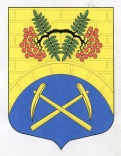 АДМИНИСТРАЦИЯ МУНИЦИПАЛЬНОГО ОБРАЗОВАНИЯ  ПУТИЛОВСКОЕ СЕЛЬСКОЕ ПОСЕЛЕНИЕ  КИРОВСКОГО МУНИЦИПАЛЬНОГО РАЙОНА ЛЕНИНГРАДСКОЙ ОБЛАСТИПОСТАНОВЛЕНИЕот ___ апреля  2022 года № __О запрете проведения  палов сухой травы на территории муниципального образования Путиловское сельское  поселениеКировского муниципального района Ленинградской областиВо исполнение Федеральных законов от 21 декабря 1994 года № 69-ФЗ «О пожарной безопасности», от 21 декабря 1994 года № 68-ФЗ «О защите населения и территорий от чрезвычайных ситуаций природного и техногенного характера», Правил противопожарного режима, утвержденных постановлением Правительства Российской Федерации от 16 сентября  2020 года № 1479, в целях подготовки к пожароопасному периоду 2022 года, оперативного реагирования на складывающуюся обстановку с пожарами и обеспечения безопасности  жизнедеятельности населения  на территории муниципального образования Путиловское сельское поселение Кировского муниципального района Ленинградской области (далее - МО Путиловское сельское поселение) администрация МО Путиловское сельское поселение               п о с т а н о в л я е т:Запретить палы сухой травы на территории МО Путиловское сельское поселение.Провести мероприятия по недопущению несанкционированного выжигания сухой травы на газонах, обочинах дорог, сжиганию бытового мусора жителями с. Путилово, дер. Валавщина,  дер. Петровщина, дер. Поляны  дер. Нижняя Шальдиха, дер. Горная Шальдиха, дер. Алексеевка, п. ст. Назия  предприятиями, учреждениями и организациями, расположенными на территории поселения, гаражными кооперативами, владельцами участков СНТ.Директору МУП «ПутиловоЖКХ» Савченко И.И. привести в готовность для возможного использования автоцистерну, обеспечить исправное состояние пожарных гидрантов и указателей к ним, активизировать работу по проведению бесед с населением муниципального жилищного фонда на противопожарную тематику, при этом обращать внимание на вопросы пожарной безопасности в быту, обеспечить информирование неработающего населения способам и мерам профилактики тушения пожаров, размещая информацию на досках объявлений в подъездах многоквартирных жилых домов.4.Специалисту администрации Оруджалиевой Т.Н. проконтролировать готовность добровольных пожарных дружин, организовать патрулирование, противопожарную пропаганду, разъяснительную работу с населением, а также обучение населения мерам пожарной безопасности.5.Заместителю главы администрации МО Путиловское сельское поселение,  Иванцовой Т.Н. обеспечить содержание в исправном состоянии дорог и проездов, а также подъездов к источникам противопожарного водоснабжения, провести превентивные мероприятия, направленные на предотвращение перехода огня на строения, а именно опашку, устройство противопожарных разрывов, уборку  сухой растительности.6.Настоящее постановление вступает в силу с даты официального опубликования в газете «Ладога» и подлежит размещению на официальном сайте МО Путиловское сельское поселениеwww.putilovo.ru.7. Контроль за исполнением данного постановления оставляю за собойГлава администрации             		                                       В.И. ЕгорихинРазослано: дело, прокуратура, заместителю главы администрации,  МУП «ПутиловоЖКХ», старостам деревень-7(по списку), СНТ-13 (по списку),   ИД «Ладога», официальный сайт.